БАШҠОРТОСТАН РЕСПУБЛИКАҺЫ                                     РЕСПУБЛИка БАШКОРТОСТАН     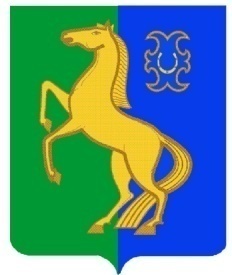      ЙƏРМƏКƏЙ районы                                                   АДМИНИСТРАЦИЯ        муниципаль РАЙОНЫның                                                   сельского поселения              СПАРТАК АУЫЛ СОВЕТЫ                                                     спартакский сельсовет                                    ауыл БИЛƏмƏҺе                                                          МУНИЦИПАЛЬНОГО РАЙОНА                     ХАКИМИƏТЕ                                                                     ЕРМЕКЕЕВСКий РАЙОН452182, Спартак ауыл, Клуб урамы, 4                                                   452182, с. Спартак, ул. Клубная, 4       Тел. (34741) 2-12-71,факс 2-12-71                                                                  Тел. (34741) 2-12-71,факс 2-12-71  е-mail: spartak_s_s@maiI.ru                                                        е-mail: spartak_s_s@maiI.ru                                    ҠАРАР                                           № 87                    ПОСТАНОВЛЕНИЕ« 23 » сентябрь 2013 й.                                                       « 23 » сентября 2013 г.            О мерах по повышению оплаты труда работников муниципальных учреждений сельского поселения Спартакский сельсовет  муниципального района   Ермекеевский район Республики Башкортостан           В целях реализации Указов Президента Российской Федерации от 7 мая    2012      года № 597 «О мероприятиях по реализации государственной социальной политики»,  от 01 июня 2012 года № 761 «О Национальной стратегии действий в      интересах детей на 2012 – 2017 годы», от 28 декабря 2012 года № 1688 « О  некоторых мерах по реализации государственной политики в сфере защиты детей-     сирот и детей, оставшихся без попечения родителей» (далее – указы Президента     Российской Федерации), Постановления Правительства Республики Башкортостан от 30. 03. 2013 № 108 «О мерах по повышению оплаты труда работников государственных учреждений Республики Башкортостан»                                                        постановляю:Повысить с 1 октября 2013 года в 1,055 раза размер базовой единицы для определения  минимальных окладов по профессиональным квалификационным группам, установленный Постановлением Правительства Республики Башкортостан от 27 марта 2008 года № 94 «О мерах по введению новых систем оплаты труда работников государственных учреждений Республики Башкортостан» (с последующими изменениями) и увеличенный в соответствии с постановлениями главы администрации муниципального района Ермекеевский район Республики Башкортостан от 16 марта 2011 года №169 «О мерах по повышению оплаты труда работников муниципальных бюджетных и муниципальных автономных учреждений муниципального района Ермекеевский район Республики Башкортостан», от 26 октября 2011 года № 773 «О повышении оплаты труда работников муниципальных учреждений муниципального района Ермекеевский район Республики Башкортостан».Проиндексировать минимальные оклады работников муниципальных учреждений сельского поселения Спартакский сельсовет  муниципального района Ермекеевский район Республики Башкортостан по профессиональным квалификационным группам, установленные положениями об оплате труда работников муниципальных учреждений по видам экономической деятельности, утвержденными Правительством Республики Башкортостан, с учетом базовой единицы в размере 2730 рублей.Руководителям муниципальных учреждений сельского поселения Спартакский сельсовет  муниципального района Ермекеевский район Республики Башкортостан обеспечить с 1 октября 2013 года повышение размеров окладов (должностных окладов), ставок заработной платы работникам с учетом проиндексированных минимальных окладов в соответствии  с пунктом 2 настоящего Постановления.4. Руководителям муниципальных учреждений  сельского поселения Спартакский сельсовет муниципального района Ермекеевский район Республики Башкортостан    а) в 2013 году принять меры по повышению уровня средней заработной платы отдельных категорий работников учреждений бюджетной сферы с учетом средств, получаемых от приносящей доход деятельности, а также за счет сокращения неэффективных расходов, оптимизационных мер и реструктуризации сети подведомственных учреждений;      б) взять под контроль выполнение работодателями мероприятий по уведомлению работников муниципальных учреждений, в том числе отдельных категорий работников бюджетной сферы, повышение оплаты труда которых предусмотрено указами Президента Российской Федерации, о предстоящих в соответствии с пунктами 1 и 2 настоящего Постановления изменениях условий трудового договора, в том числе об изменениях размера стимулирующего характера.5.Контроль за выполнением настоящего Постановления оставляю за собой.    Глава сельского поселения     Спартакский  сельсовет                                                        Ф.Х.Гафурова 